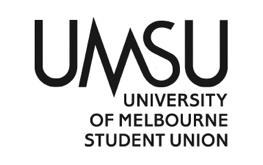   University of Melbourne Student UnionMeeting of the Queer CommitteeAgendaFriday, 12/4/2024, 5 p.m.Meeting 5(24)Location: Hybrid (Zoom and in-person)Password: Q2024https://us04web.zoom.us/j/75445633999?pwd=Pj6WeksthBs20QhNZKaOQPoyOEzaMh.1 Meeting opened at 5:08 pm.Procedural MattersElection of ChairMotion: That Ryan Mittal is to be elected Chair.Mover: Viraj Patel	Seconder: Isabella RotterCARRIED WITHOUT DISSENTAcknowledgement of Indigenous CustodiansAttendanceRyan MittalBinderiya BatzorigViraj PatelIrene LuHein ThuIsabella RotterRachael HyndsApologiesInder DhillonSharvendra NairProxiesMembershipNo change to membership at the moment.Adoption of Agenda	Motion: That the agenda be adopted as presented. Mover: Hein Thu	Seconder: Irene LuCARRIED WITHOUT DISSENTConfirmation of Previous Minutes	Motion: To accept the previous minutes as a true and accurate record of meeting 4(24).Mover: Viraj Patel		Seconder: Hein ThuCARRIED WITHOUT DISSENT	Conflicts of Interest DeclarationMatters Arising from the MinutesCorrespondence In preparation for IDAHOBIT which is on May 17th, Ryan talked about being in correspondence with different UMSU departments and UniMelb organisations. Such as MU sports, Engineering, Discover UniMelb, Melbourne Sexual Health Clinic, Sexual Harm Response Coordinators team, and etc.Binderiya and Ryan are still in correspondence with Fossey’s Distillery for the purpose of hosting G&Ts with the LGBTs.Binderiya talked about being in correspondence with Southbank and People of Colour department to continue running Queer x Southbank Collective this semester, as well as rebrand the collective so that there’s more student reach. Office Bearer ReportsBinderiya and Ryan mentioned that previously stated correspondences were also part of their Office Bearer reports. Binderiya called out for help from committee members in regard to smoothly running Queer Collectives this semester and the next.Motion: That the Queer Committee accepts the Office Bearer Reports en bloc.Mover: Isabella Rotter 	Seconder: Viraj PatelCARRIED WITHOUT DISSENTMotions on NoticeMotion 7.1: That the Queer Department approves the expenditure of $1,412 from the “Collectives” – “Programs” budget line 03-60-650-3839.For the purpose of ordering food during May for the Queer Collectives – Queer Lunch, G&Ts with the LGBTs, Queer People of Colour Collective, Ace/Aro Collective, Trans Collective, and Queer x Southbank Collective.Mover: Isabella Rotter		Seconder: Viraj PatelCARRIED WITHOUT DISSENTMotion 7.2: That the Queer Department approves the expenditure of $200 from the “Events” – “General” budget line 03-60-650-3840. For the purpose of IDAHOBIT event preparation.Mover: Isabella Rotter Seconder: Hein ThuCARRIED WITHOUT DISSENTOther Business (Motions without Notice) Next MeetingWill be held in the month of April. To be decided via When2Meet link.Close	Meeting closed at 5:29 pm.